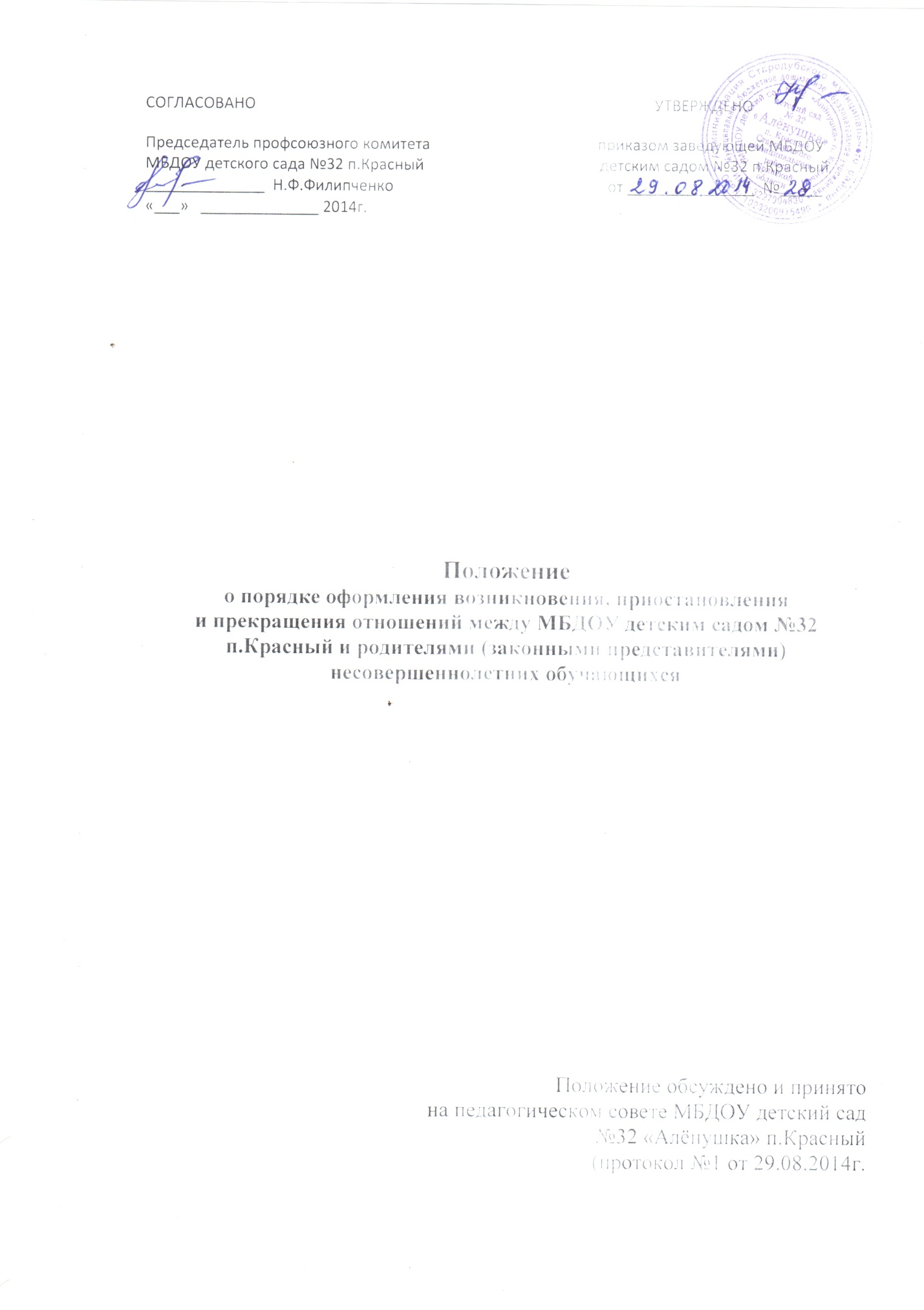 1. Общие положения1.1.  Настоящее Положение разработано в соответствии с Федеральным законом «Об образовании в Российской Федерации» № 273-ФЗ от 29.12.2012 г.1.2. Настоящее Положение регламентирует оформление возникновения, приостановления и прекращения отношений между муниципальным бюджетным  дошкольным образовательным учреждением детским садом №32 п.Красный Стародубского муниципального района Брянской области  и родителями (законными представителями) обучающихся (далее  – образовательные отношения).   1.3. Под отношениями в данном Положении понимается совокупность общественных отношений по реализации права граждан на образование, целью которых является освоение обучающимися содержания образовательных программ дошкольного образования.2. Порядок оформления возникновения, приостановления и прекращения отношений между образовательным учреждением и родителями (законными представителями) несовершеннолетних воспитанников2.1.Прием воспитанников на обучение по образовательным программам дошкольного образования регулируется Положением о правилах  приёма и порядке отчисления  детей в муниципальном бюджетном дошкольном образовательном учреждении детском саду №32 «Алёнушка» п.Красный Стародубского муниципального района Брянской области2.2. Основанием возникновения образовательных отношений между ДОУ и родителями (законными представителями) является приказ заведующего  о зачислении воспитанника в дошкольное образовательное учреждение.2.3. Отношения между ДОУ, осуществляющим образовательную деятельность и родителями (законными представителями) регулируются договором об образовании по образовательным программам дошкольного образования (далее - Договор). Договор заключается между  ДОУ, в лице заведующего и родителями  (законными представителями) несовершеннолетнего обучающегося.  2.4. Права и обязанности участников образовательного процесса, предусмотренные  законодательством об образовании и локальными актами ДОУ, возникают с даты зачисления  несовершеннолетнего обучающегося (воспитанника) в дошкольное образовательное учреждение.2.5. Стороны прилагают совместные усилия для создания условий получения ребенком дошкольного образования в соответствии с основной общеобразовательной программой дошкольного образования. 3. Изменение образовательных отношений3.1. Образовательные отношения изменяются в случае изменения условий получения обучающимся образования по конкретной основной или дополнительной образовательной программе, повлекшего за собой изменение взаимных прав и обязанностей обучающегося и ДОУ, осуществляющего образовательную деятельность.3.2. Образовательные отношения могут быть изменены как по инициативе родителей (законных представителей) воспитанника по его заявлению в письменной форме, так и по инициативе дошкольного учреждения, осуществляющего образовательную деятельность.3.3. Основанием для изменения образовательных отношений является приказ, изданный руководителем ДОУ. Приказ издается на основании внесения соответствующих изменений в  Договор.3.4. Права и обязанности обучающегося, предусмотренные законодательством об образовании и локальными нормативными актами учреждения изменяются с даты издания приказа или с иной указанной в нем даты.4.      Приостановление образовательных отношений 4.1.   Образовательные отношения могут быть приостановлены на основании письменного заявления родителей (законных представителей) о временном выбытии воспитанника из ДОУ с сохранением места.4.2.   Причинами, дающими право на сохранение места за ребенком в ДОУ, являются:       Состояние здоровья, не позволяющее в течение определенного периода посещать Учреждение (при наличии медицинского документа);       Временное посещение санатория, дошкольного учреждения присмотра и оздоровления (по состоянию здоровья, при наличии направления медицинского учреждения);-     по заявлениям родителей (законных представителей)  на время очередных отпусков родителей (законных представителей)       Иные причины указанные родителями (законными представителями) в заявлении.4.3.   Возобновление образовательных отношений осуществляется по заявлению родителей, при издании приказа заведующего ДОУ о зачислении воспитанника после временного отсутствия.4.4. Родители (законные представители) несовершеннолетнего обучающегося (воспитанника), для сохранения места представляют в ДОУ документы, подтверждающие отсутствие воспитанника по уважительным  причинам.5.      Прекращение образовательных отношений5.1.   Образовательные отношения прекращаются в связи с отчислением обучающегося из организации, осуществляющего образовательную деятельность по причине:    -  завершения получения ребёнком дошкольного образования    - досрочно, по основаниям, установленным законодательством об образовании5.2.   Образовательные отношения могут быть прекращены досрочно в следующих случаях:-       по инициативе родителей (законных представителей) воспитанника, в том числе в случае перевода воспитанника для продолжения освоения образовательной программы в другую организацию, осуществляющую образовательную деятельность;-       по иным причинам, указанным в заявлении родителей (законных представителей);-       по обстоятельствам, не зависящим родителей (законных представителей) воспитанника и Учреждения, в том числе в случае ликвидации ДОУ, осуществляющего образовательную деятельность.5.3.   Досрочное прекращение образовательных отношений по инициативе родителей (законных представителей) воспитанника не влечет за собой возникновение каких-либо дополнительных, в том числе материальных, обязательств перед ДОУ, если иное не установлено договором об образовании.5.4.      При досрочном прекращении образовательных отношений по инициативе родителей восстановление осуществляется согласно действующему административному регламенту. В случае восстановления между ДОУ и родителями (законными представителями) заключается новый Договор.5.6. Основанием для прекращения образовательных отношений является приказ заведующего ДОУ об отчислении воспитанника.5.8.   Права и обязанности обучающегося, предусмотренные законодательством об образовании и локальными нормативными актами организации, осуществляющей образовательную деятельность, прекращаются с даты его отчисления из организации, осуществляющей образовательную деятельность.Положение рассмотрено и принято на заседании Педагогического совета МБДОУ детского сада №32 «Алёнушка» п.Красный (Протокол № ____ от  __________________) 